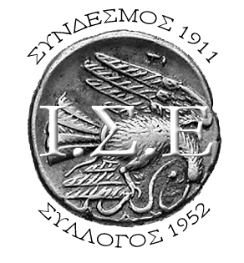 ΑΙΤΗΣΗ-ΔΗΛΩΣΗΔΙΑΓΡΑΦΗΣΑΠΟ ΤΟ ΜΗΤΡΩΟ ΙΣΕΕΠΩΝΥΜΟ:ΟΝΟΜΑ:ΟΝΟΜΑ ΠΑΤΡΟΣ:Α.Δ.Τ./ ΑΡ. ΔΙΑΒΑΤΗΡΙΟΥ:ΑΜΚΑ:ΕΙΔΙΚΟΤΗΤΑ:Δ/ΝΣΗ ΚΑΤΟΙΚΙΑΣΟΔΟΣ & ΑΡΙΘΜΟΣ:                                           Τ.Κ.:                               ΠΟΛΗ:ΣΤΟΙΧΕΙΑ ΕΠΙΚΟΙΝΩΝΙΑΣΣΤΑΘΕΡΟ ΤΗΛΕΦΩΝΟ:ΚΙΝΗΤΟ ΤΗΛΕΦΩΝΟ:Email:Θέμα: 	«Αίτηση διαγραφής»Χαλκίδα, ………/………/20………Προςτον Ιατρικό Σύλλογο ΕυβοίαςΑιτούμαι τη  διαγραφή μου από τον Ιατρικό Σύλλογο Ευβοίας από 01/01/202… λόγω διαμονής και εργασίας μου στο εξωτερικό (Χώρα:………………………………)Σύμφωνα με τις διατάξεις της παρ.6 του αρθρ.22 του ν.1599/1986 όπως ισχύει, δηλώνω ότι από ………………………………….  δεν άσκησα το ιατρικό επάγγελμα στην Ελλάδα.Ο / Η Αιτ…...….. & Δηλ…….……